								________________________________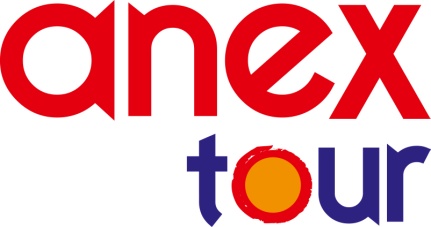 _________________________________					_________________________________Додаток до Договору № ________А/1__ від __.___.201__ р.Анкета туриста що подорожує до БолгаріїЗаявка __________ Дати туру з __.__.20__ по __.__.20__  Кіл-ть днів/ночей_____        * Уваги всі пункти повинні бути заповнені.1. Прізвище 1. Прізвище 2. Прізвище (-а) при народженні / попереднє (-і) прізвище (-а)2. Прізвище (-а) при народженні / попереднє (-і) прізвище (-а)3. Ім'я (імена)3. Ім'я (імена)4. Дата народження (день, місяць ,рік):4. Дата народження (день, місяць ,рік):4. Дата народження (день, місяць ,рік):5. Місце народження:5. Місце народження:5. Місце народження:6. Країна народження:6. Країна народження:6. Країна народження:7. Громадянство:7. Громадянство:7. Громадянство:8. Стать (підкреслити):- Чоловік- Жінка8. Стать (підкреслити):- Чоловік- Жінка9. Сімейний стан(підкреслити):- Неодружений/незаміжня- Одружений/Заміжня- Розлучений(а)- Вдівець/Вдова- Інше9. Сімейний стан(підкреслити):- Неодружений/незаміжня- Одружений/Заміжня- Розлучений(а)- Вдівець/Вдова- Інше10. Серія та номер внутрішнього паспорта, ким виданий:10. Серія та номер внутрішнього паспорта, ким виданий:11. Ім’я, прізвище, по-батькові та дата народження дитини: 11. Ім’я, прізвище, по-батькові та дата народження дитини: 11. Ім’я, прізвище, по-батькові та дата народження дитини: 12. Ім’я, прізвище (на даний момент і попереднє, якщо змінювалося), по-батькові, дата та місце народження чоловіка/дружини: 12. Ім’я, прізвище (на даний момент і попереднє, якщо змінювалося), по-батькові, дата та місце народження чоловіка/дружини: 12. Ім’я, прізвище (на даний момент і попереднє, якщо змінювалося), по-батькові, дата та місце народження чоловіка/дружини: 13. Ім’я, прізвище, по-батькові батька: 13. Ім’я, прізвище, по-батькові батька: 13. Ім’я, прізвище, по-батькові батька: 14. Ім’я, прізвище, по-батькові матері: 14. Ім’я, прізвище, по-батькові матері: 14. Ім’я, прізвище, по-батькові матері: 15. Серія і номер закордонного паспорта:16. Дата видачі :16. Дата видачі :17. Дійсний до:17. Дійсний до:18. Ким виданий:19. Поштова адреса:19. Поштова адреса:19. Поштова адреса:19. Поштова адреса:19. Поштова адреса:20. Номер (-а) телефону (-ів)21.  Посада яку займаєте:21.  Посада яку займаєте:21.  Посада яку займаєте:21.  Посада яку займаєте:21.  Посада яку займаєте:21.  Посада яку займаєте:22. Назва, адреса та номер телефону роботодавця. Для учнів і студентів - назва і адреса навчального закладу:22. Назва, адреса та номер телефону роботодавця. Для учнів і студентів - назва і адреса навчального закладу:22. Назва, адреса та номер телефону роботодавця. Для учнів і студентів - назва і адреса навчального закладу:22. Назва, адреса та номер телефону роботодавця. Для учнів і студентів - назва і адреса навчального закладу:22. Назва, адреса та номер телефону роботодавця. Для учнів і студентів - назва і адреса навчального закладу:22. Назва, адреса та номер телефону роботодавця. Для учнів і студентів - назва і адреса навчального закладу:23. Поїздки за кордон за останні п’ять років:23. Поїздки за кордон за останні п’ять років:23. Поїздки за кордон за останні п’ять років:23. Поїздки за кордон за останні п’ять років:23. Поїздки за кордон за останні п’ять років:23. Поїздки за кордон за останні п’ять років:24. Турагент зобов’язаний перевіряти у туриста наявність належно оформлених документів, необхідних для закордонної подорожі, інформувати про дотримання візових, митних та інших правил країни, куди, чи через яку здійснюється подорож тощо.25. Туроператор не несе відповідальності за відмову відповідних держорганів (посольства/консульства, митної, прикордонної служби тощо), зокрема і іноземної держави, видати візу туристу (дозволити в’їзд/виїзд до/з країни подорожі), навіть якщо Туроператор здійснює за туриста фактичні дії з передачі його документів до відповідного представництва (служби, органу) іноземної держави в Україні. У випадку неможливості для особи, що придбала тур, здійснити подорож у зв’язку з рішенням держорганів (посольства/консульства, митниці, прикордонної служби тощо) зокрема і іноземної держави, туристу не повертаються (не відшкодовуються) фактично понесені у зв’язку з її замовленням витрати до числа яких входять, але не обмежуються зазначеним, консульський збір, послуги візового центру, авіаквитки, вартість розміщення в готелі, тощо.26. Турагент зобов’язаний забезпечити повернення до України в терміни, передбачені умовами туру та чинною візою, а також явку особи, що скористалася турпродуктом за його посередництвом, до представництва держави, яке надало такій особі туристичну візу з умовою явки упродовж 4-х днів після повернення в Україну. За невиконання зазначеного обов’язку Турагент сплачує Туроператору штраф у розмірі, еквівалентному 500 євро по курсу НБУ на день бронювання туру.Підпис Турагента ____________________/__________________/                                        М.П.27. Я, ___________________________________________________ підтверджую, що надані мною відомості та документи                                                                                               (П.І.Б. туриста)відповідають дійсності, і надані в повному обсязі у відповідності до вимог Туроператора.Мені відомо:-  Що будь-яка недостовірна інформація і неповний пакет документів може стати приводом для відмови у видачі візи;- Що ТОВ «Туристична компанія « Анекс Тур »» не несе відповідальності за відмову у видачі візи консульства (посольства), а також у випадку втрати документів або їх пошкодження при пересиланні;-  Що Консульство (Посольство) може попросити надати додаткові документи та запросити для проведення співбесіди;- Що я зобов'язуюсь надати паспорт у ТОВ «Туристична компанія « Анекс Тур » протягом 4 днів після повернення з поїздки при відкритті візи з умовою надання паспорта на показ до  Посольства.28. Підтверджую, що обставин, що перешкоджають виїзду в Болгарію не маю.29. Після підпису цієї анкети я даю письмову згоду на обробку моїх персональних даних в повному обсязі без будь-яких застережень, зокрема щодо расового або етнічного походження, включаючи їх передачу в Консульство (Посольство) з метою отримання візових документів30. Зобов’язуюсь Повернутися до України в терміни, передбачені умовами туру та чинною візоюДата заповнення ________________________ Підпис _____________/_______________________/24. Турагент зобов’язаний перевіряти у туриста наявність належно оформлених документів, необхідних для закордонної подорожі, інформувати про дотримання візових, митних та інших правил країни, куди, чи через яку здійснюється подорож тощо.25. Туроператор не несе відповідальності за відмову відповідних держорганів (посольства/консульства, митної, прикордонної служби тощо), зокрема і іноземної держави, видати візу туристу (дозволити в’їзд/виїзд до/з країни подорожі), навіть якщо Туроператор здійснює за туриста фактичні дії з передачі його документів до відповідного представництва (служби, органу) іноземної держави в Україні. У випадку неможливості для особи, що придбала тур, здійснити подорож у зв’язку з рішенням держорганів (посольства/консульства, митниці, прикордонної служби тощо) зокрема і іноземної держави, туристу не повертаються (не відшкодовуються) фактично понесені у зв’язку з її замовленням витрати до числа яких входять, але не обмежуються зазначеним, консульський збір, послуги візового центру, авіаквитки, вартість розміщення в готелі, тощо.26. Турагент зобов’язаний забезпечити повернення до України в терміни, передбачені умовами туру та чинною візою, а також явку особи, що скористалася турпродуктом за його посередництвом, до представництва держави, яке надало такій особі туристичну візу з умовою явки упродовж 4-х днів після повернення в Україну. За невиконання зазначеного обов’язку Турагент сплачує Туроператору штраф у розмірі, еквівалентному 500 євро по курсу НБУ на день бронювання туру.Підпис Турагента ____________________/__________________/                                        М.П.27. Я, ___________________________________________________ підтверджую, що надані мною відомості та документи                                                                                               (П.І.Б. туриста)відповідають дійсності, і надані в повному обсязі у відповідності до вимог Туроператора.Мені відомо:-  Що будь-яка недостовірна інформація і неповний пакет документів може стати приводом для відмови у видачі візи;- Що ТОВ «Туристична компанія « Анекс Тур »» не несе відповідальності за відмову у видачі візи консульства (посольства), а також у випадку втрати документів або їх пошкодження при пересиланні;-  Що Консульство (Посольство) може попросити надати додаткові документи та запросити для проведення співбесіди;- Що я зобов'язуюсь надати паспорт у ТОВ «Туристична компанія « Анекс Тур » протягом 4 днів після повернення з поїздки при відкритті візи з умовою надання паспорта на показ до  Посольства.28. Підтверджую, що обставин, що перешкоджають виїзду в Болгарію не маю.29. Після підпису цієї анкети я даю письмову згоду на обробку моїх персональних даних в повному обсязі без будь-яких застережень, зокрема щодо расового або етнічного походження, включаючи їх передачу в Консульство (Посольство) з метою отримання візових документів30. Зобов’язуюсь Повернутися до України в терміни, передбачені умовами туру та чинною візоюДата заповнення ________________________ Підпис _____________/_______________________/24. Турагент зобов’язаний перевіряти у туриста наявність належно оформлених документів, необхідних для закордонної подорожі, інформувати про дотримання візових, митних та інших правил країни, куди, чи через яку здійснюється подорож тощо.25. Туроператор не несе відповідальності за відмову відповідних держорганів (посольства/консульства, митної, прикордонної служби тощо), зокрема і іноземної держави, видати візу туристу (дозволити в’їзд/виїзд до/з країни подорожі), навіть якщо Туроператор здійснює за туриста фактичні дії з передачі його документів до відповідного представництва (служби, органу) іноземної держави в Україні. У випадку неможливості для особи, що придбала тур, здійснити подорож у зв’язку з рішенням держорганів (посольства/консульства, митниці, прикордонної служби тощо) зокрема і іноземної держави, туристу не повертаються (не відшкодовуються) фактично понесені у зв’язку з її замовленням витрати до числа яких входять, але не обмежуються зазначеним, консульський збір, послуги візового центру, авіаквитки, вартість розміщення в готелі, тощо.26. Турагент зобов’язаний забезпечити повернення до України в терміни, передбачені умовами туру та чинною візою, а також явку особи, що скористалася турпродуктом за його посередництвом, до представництва держави, яке надало такій особі туристичну візу з умовою явки упродовж 4-х днів після повернення в Україну. За невиконання зазначеного обов’язку Турагент сплачує Туроператору штраф у розмірі, еквівалентному 500 євро по курсу НБУ на день бронювання туру.Підпис Турагента ____________________/__________________/                                        М.П.27. Я, ___________________________________________________ підтверджую, що надані мною відомості та документи                                                                                               (П.І.Б. туриста)відповідають дійсності, і надані в повному обсязі у відповідності до вимог Туроператора.Мені відомо:-  Що будь-яка недостовірна інформація і неповний пакет документів може стати приводом для відмови у видачі візи;- Що ТОВ «Туристична компанія « Анекс Тур »» не несе відповідальності за відмову у видачі візи консульства (посольства), а також у випадку втрати документів або їх пошкодження при пересиланні;-  Що Консульство (Посольство) може попросити надати додаткові документи та запросити для проведення співбесіди;- Що я зобов'язуюсь надати паспорт у ТОВ «Туристична компанія « Анекс Тур » протягом 4 днів після повернення з поїздки при відкритті візи з умовою надання паспорта на показ до  Посольства.28. Підтверджую, що обставин, що перешкоджають виїзду в Болгарію не маю.29. Після підпису цієї анкети я даю письмову згоду на обробку моїх персональних даних в повному обсязі без будь-яких застережень, зокрема щодо расового або етнічного походження, включаючи їх передачу в Консульство (Посольство) з метою отримання візових документів30. Зобов’язуюсь Повернутися до України в терміни, передбачені умовами туру та чинною візоюДата заповнення ________________________ Підпис _____________/_______________________/24. Турагент зобов’язаний перевіряти у туриста наявність належно оформлених документів, необхідних для закордонної подорожі, інформувати про дотримання візових, митних та інших правил країни, куди, чи через яку здійснюється подорож тощо.25. Туроператор не несе відповідальності за відмову відповідних держорганів (посольства/консульства, митної, прикордонної служби тощо), зокрема і іноземної держави, видати візу туристу (дозволити в’їзд/виїзд до/з країни подорожі), навіть якщо Туроператор здійснює за туриста фактичні дії з передачі його документів до відповідного представництва (служби, органу) іноземної держави в Україні. У випадку неможливості для особи, що придбала тур, здійснити подорож у зв’язку з рішенням держорганів (посольства/консульства, митниці, прикордонної служби тощо) зокрема і іноземної держави, туристу не повертаються (не відшкодовуються) фактично понесені у зв’язку з її замовленням витрати до числа яких входять, але не обмежуються зазначеним, консульський збір, послуги візового центру, авіаквитки, вартість розміщення в готелі, тощо.26. Турагент зобов’язаний забезпечити повернення до України в терміни, передбачені умовами туру та чинною візою, а також явку особи, що скористалася турпродуктом за його посередництвом, до представництва держави, яке надало такій особі туристичну візу з умовою явки упродовж 4-х днів після повернення в Україну. За невиконання зазначеного обов’язку Турагент сплачує Туроператору штраф у розмірі, еквівалентному 500 євро по курсу НБУ на день бронювання туру.Підпис Турагента ____________________/__________________/                                        М.П.27. Я, ___________________________________________________ підтверджую, що надані мною відомості та документи                                                                                               (П.І.Б. туриста)відповідають дійсності, і надані в повному обсязі у відповідності до вимог Туроператора.Мені відомо:-  Що будь-яка недостовірна інформація і неповний пакет документів може стати приводом для відмови у видачі візи;- Що ТОВ «Туристична компанія « Анекс Тур »» не несе відповідальності за відмову у видачі візи консульства (посольства), а також у випадку втрати документів або їх пошкодження при пересиланні;-  Що Консульство (Посольство) може попросити надати додаткові документи та запросити для проведення співбесіди;- Що я зобов'язуюсь надати паспорт у ТОВ «Туристична компанія « Анекс Тур » протягом 4 днів після повернення з поїздки при відкритті візи з умовою надання паспорта на показ до  Посольства.28. Підтверджую, що обставин, що перешкоджають виїзду в Болгарію не маю.29. Після підпису цієї анкети я даю письмову згоду на обробку моїх персональних даних в повному обсязі без будь-яких застережень, зокрема щодо расового або етнічного походження, включаючи їх передачу в Консульство (Посольство) з метою отримання візових документів30. Зобов’язуюсь Повернутися до України в терміни, передбачені умовами туру та чинною візоюДата заповнення ________________________ Підпис _____________/_______________________/24. Турагент зобов’язаний перевіряти у туриста наявність належно оформлених документів, необхідних для закордонної подорожі, інформувати про дотримання візових, митних та інших правил країни, куди, чи через яку здійснюється подорож тощо.25. Туроператор не несе відповідальності за відмову відповідних держорганів (посольства/консульства, митної, прикордонної служби тощо), зокрема і іноземної держави, видати візу туристу (дозволити в’їзд/виїзд до/з країни подорожі), навіть якщо Туроператор здійснює за туриста фактичні дії з передачі його документів до відповідного представництва (служби, органу) іноземної держави в Україні. У випадку неможливості для особи, що придбала тур, здійснити подорож у зв’язку з рішенням держорганів (посольства/консульства, митниці, прикордонної служби тощо) зокрема і іноземної держави, туристу не повертаються (не відшкодовуються) фактично понесені у зв’язку з її замовленням витрати до числа яких входять, але не обмежуються зазначеним, консульський збір, послуги візового центру, авіаквитки, вартість розміщення в готелі, тощо.26. Турагент зобов’язаний забезпечити повернення до України в терміни, передбачені умовами туру та чинною візою, а також явку особи, що скористалася турпродуктом за його посередництвом, до представництва держави, яке надало такій особі туристичну візу з умовою явки упродовж 4-х днів після повернення в Україну. За невиконання зазначеного обов’язку Турагент сплачує Туроператору штраф у розмірі, еквівалентному 500 євро по курсу НБУ на день бронювання туру.Підпис Турагента ____________________/__________________/                                        М.П.27. Я, ___________________________________________________ підтверджую, що надані мною відомості та документи                                                                                               (П.І.Б. туриста)відповідають дійсності, і надані в повному обсязі у відповідності до вимог Туроператора.Мені відомо:-  Що будь-яка недостовірна інформація і неповний пакет документів може стати приводом для відмови у видачі візи;- Що ТОВ «Туристична компанія « Анекс Тур »» не несе відповідальності за відмову у видачі візи консульства (посольства), а також у випадку втрати документів або їх пошкодження при пересиланні;-  Що Консульство (Посольство) може попросити надати додаткові документи та запросити для проведення співбесіди;- Що я зобов'язуюсь надати паспорт у ТОВ «Туристична компанія « Анекс Тур » протягом 4 днів після повернення з поїздки при відкритті візи з умовою надання паспорта на показ до  Посольства.28. Підтверджую, що обставин, що перешкоджають виїзду в Болгарію не маю.29. Після підпису цієї анкети я даю письмову згоду на обробку моїх персональних даних в повному обсязі без будь-яких застережень, зокрема щодо расового або етнічного походження, включаючи їх передачу в Консульство (Посольство) з метою отримання візових документів30. Зобов’язуюсь Повернутися до України в терміни, передбачені умовами туру та чинною візоюДата заповнення ________________________ Підпис _____________/_______________________/24. Турагент зобов’язаний перевіряти у туриста наявність належно оформлених документів, необхідних для закордонної подорожі, інформувати про дотримання візових, митних та інших правил країни, куди, чи через яку здійснюється подорож тощо.25. Туроператор не несе відповідальності за відмову відповідних держорганів (посольства/консульства, митної, прикордонної служби тощо), зокрема і іноземної держави, видати візу туристу (дозволити в’їзд/виїзд до/з країни подорожі), навіть якщо Туроператор здійснює за туриста фактичні дії з передачі його документів до відповідного представництва (служби, органу) іноземної держави в Україні. У випадку неможливості для особи, що придбала тур, здійснити подорож у зв’язку з рішенням держорганів (посольства/консульства, митниці, прикордонної служби тощо) зокрема і іноземної держави, туристу не повертаються (не відшкодовуються) фактично понесені у зв’язку з її замовленням витрати до числа яких входять, але не обмежуються зазначеним, консульський збір, послуги візового центру, авіаквитки, вартість розміщення в готелі, тощо.26. Турагент зобов’язаний забезпечити повернення до України в терміни, передбачені умовами туру та чинною візою, а також явку особи, що скористалася турпродуктом за його посередництвом, до представництва держави, яке надало такій особі туристичну візу з умовою явки упродовж 4-х днів після повернення в Україну. За невиконання зазначеного обов’язку Турагент сплачує Туроператору штраф у розмірі, еквівалентному 500 євро по курсу НБУ на день бронювання туру.Підпис Турагента ____________________/__________________/                                        М.П.27. Я, ___________________________________________________ підтверджую, що надані мною відомості та документи                                                                                               (П.І.Б. туриста)відповідають дійсності, і надані в повному обсязі у відповідності до вимог Туроператора.Мені відомо:-  Що будь-яка недостовірна інформація і неповний пакет документів може стати приводом для відмови у видачі візи;- Що ТОВ «Туристична компанія « Анекс Тур »» не несе відповідальності за відмову у видачі візи консульства (посольства), а також у випадку втрати документів або їх пошкодження при пересиланні;-  Що Консульство (Посольство) може попросити надати додаткові документи та запросити для проведення співбесіди;- Що я зобов'язуюсь надати паспорт у ТОВ «Туристична компанія « Анекс Тур » протягом 4 днів після повернення з поїздки при відкритті візи з умовою надання паспорта на показ до  Посольства.28. Підтверджую, що обставин, що перешкоджають виїзду в Болгарію не маю.29. Після підпису цієї анкети я даю письмову згоду на обробку моїх персональних даних в повному обсязі без будь-яких застережень, зокрема щодо расового або етнічного походження, включаючи їх передачу в Консульство (Посольство) з метою отримання візових документів30. Зобов’язуюсь Повернутися до України в терміни, передбачені умовами туру та чинною візоюДата заповнення ________________________ Підпис _____________/_______________________/